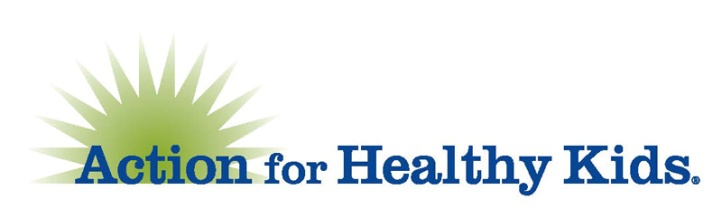 2012-2013 School Grants for Healthy KidsApplication for FundsThrough partners such as Kellogg’s and the Walmart Foundation, Action for Healthy Kids is pleased to release its School Grants for Healthy Kids opportunities for the 2012-2013 school year.  Over 500 schools will be awarded funds that will range from $1,000 to $5,000 (average $2,000) with significant in-kind contributions from Action for Healthy Kids in the form of people, programs, and school nutrition expertise.  We’ll also provide schools with management expertise and support to develop strong nutrition programs around school breakfast, competitive foods, summer meals, access to healthy food and nutrition education.  Award amounts will be based on building enrollment, project type, potential impact, and a school’s ability to mobilize parents and students around school wellness initiatives.  Schools must participate in the National School Lunch Program and National School Breakfast Program; and must have a free/reduced priced meal eligibility greater than 50% to be eligible.  Priority selection will be given to schools with student enrollment greater than 500 students.  Grants are available in select states as listed below.  What schools need to know to apply:Interested schools are invited to attend a webinar to learn more about the available grant opportunities for 2012-2013 and receive tips for applying.  Please register for the time best fitting your schedule.  NOTE: Archived recordings will be posted at www.ActionforHealthyKids.org/SchoolGrantsforHealthyKids following the live sessions.          Tues, Mar 20, 2012 – 3:00-4:00pm ET/12:00-1:00pm PT – REGISTER NOW!Tues, Mar 27, 2012 – 3:00-4:00pm ET/12:00-1:00pm PT – REGISTER NOW! The following grants are available:ALL STATES – School breakfast program creation and/or expansion – to include alternative breakfast programs (i.e., breakfast in the classroom, grab and go breakfast, breakfast after 1st period, breakfast on the school bus) and universal breakfast programs.  IMPACT: Schools must realize an increase in daily ADP of school breakfast program by 25%, and must provide information to students/parents on nutrition and caloric content of foods available.  SELECT States (CA, CO, CT, DC/MD/VA, FL, GA, IL, KY, LA, MA, MI, MN, MS, NC, NJ, NY, OH, PA, TX, WA)Summer feeding program creation and/or expansion – assisting support and funding to already existing summer meal program sites, or creating new sites based on community need.  Providing healthier foods in competitive food venues like vending machines, a la carte lines, school fundraiser activities, classroom activities, rewards, and extra-curricular vending (school sports) activities. IMPACT: Schools must realize a positive shift in implementing school policy in these areas.  Providing access to healthy foods through food taste testing, nutrition education lessons and food curriculum enhancements.  IMPACT: Schools must implement nutrition education lessons, implement at least one taste test opportunity for the entire student population, and must provide information to students/parents on nutrition and caloric content of foods available.Steps to ApplyApplications must be submitted online at https://www.surveymonkey.com/s/SchoolGrantForHealthyKidsSchools are encouraged to complete the paper application on the next page with their grant team.  Once completed, proceed to the link above to submit your official application.  NOTE: Paper applications will not be accepted!Once the paper application is complete, it will take ~15 minutes to submit online.  DeadlinesMay 5, 2012 – Applications DueJune 1, 2012 – Awarded schools notifiedJune 7, 2012 – Webinar for grant funded schoolsDec 14, 2012 – Mid Project report dueJune 14, 2013 – Final Project report dueProceed to the next page to begin your application.  2012-2013 School Grants for Healthy KidsApplication for FundsSchool Contact Information								School Contact InformationPrimary Grant Contact (name of person who will serve as key contact for this grant)	 													Title										School District									School Name									City											State										Zip											Phone Number									Fax											Email (Note: We will use email for all communications.  Please ensure there are no typos in your address.)									Name of Applicant – if different from above, please provide contact information for the person submitting this application.First Name										Last Name										Title										Organization/School								Email										Phone										Provide the names of the following key individuals.  NOTE: By providing their names this indicates the School’s Principal/Administrator and/or Food Service Director approves this application and will fully support the grant activities and requirements, if funded.Name of Principal/Administrator (if different from the person completing the application)Name of Food Service Director (if different from the person completing the application)School Demographic Information							Total School Enrollment									% Free & Reduced Lunch								ADP for School Lunch									ADP for School Breakfast								Type of School  (Circle one)RuralUrbanSuburbanGrade Level (Circle one)Elementary (K-5)Middle (6-8)High (9-12)Other, specify grade levels			Grant Opportunities										Action for Healthy Kids offers a variety of grants throughout the country, however some opportunities are only available in specific states.  Please indicate your area of focus for this grant based on the grants available in your state.  NOTE: You may select multiple program areas, but your average grant size will remain at $2,000.  ALL STATES – School breakfast program creation and/or expansion – to include alternative breakfast programs (i.e., breakfast in the classroom, grab and go breakfast, breakfast after 1st period, breakfast on the school bus) and universal breakfast programs.  IMPACT: Schools must realize an increase in daily ADP of school breakfast program by 25%, and must provide information to students/parents on nutrition and caloric content of foods available.  SELECT States (CA, CO, CT, DC/MD/VA, FL, GA, IL, KY, LA, MA, MI, MN, MS, NC, NJ, NY, OH, PA, TX, WA)Summer feeding program creation and/or expansion – assisting support and funding to already existing summer meal program sites, or creating new sites based on community need.  Providing healthier foods in competitive food venues like vending machines, a la carte lines, school fundraiser activities, classroom activities, rewards, and extra-curricular vending (school sports) activities. IMPACT: Schools must realize a positive shift in implementing school policy in these areas.  Providing access to healthy foods through food taste testing, nutrition education lessons and food curriculum enhancements.  IMPACT: Schools must implement at least one taste test opportunity for the entire student population, implement nutrition education lessons, and must provide information to students/parents on nutrition and caloric content of foods available.Breakfast Grant Program Selection								If you selected to focus on school breakfast from the above list, please select your area of focus.  Action for Healthy Kids is awarding funds to help expand or pilot alternative or universal breakfast programs.  If you did not select school breakfast, proceed to the next section.    Please indicate below which tactic (s) will be utilized to drive increased participation in school breakfast programs.  Check all that apply. Alternative – Breakfast in the ClassroomAlternative – Grab and GoAlternative – Breakfast after 1st periodOther: DescribeUniversal breakfastWould you by interested in hosting a family/community breakfast event during National School Breakfast Week in 2013?  (Schools may receive additional funding to help support this event.)YesNoMaybe, but I need more detailsProject Detail, Plan and Evaluation								Please describe your project concept in this section to the best of your ability.  Action for Healthy Kids is looking for utilization of best practices that lead to the greatest impact on policy, systems, and environmental changes; and thus, on student health and academic achievement.  In your description, please identify how you will meet the impacts listed for your project area for a successful execution of your project.  Project Detail – Describe in detail the project you wish to see at your school (250 words).		Project Outcomes – Please describe 3-5 measurable outcomes that will lead to the impacts above.  Outcomes are statements summarizing what the target group will know, be able to do, or do as a result of your work.  A good, measurable outcome can be written in the following way: “By (a set time), (what number or percentage) of (who) will (do what).”  For example, “By June 30, 2013, 25% more students will participate daily in the school breakfast program.”   							Project Timeline – Please describe your tentative project timeline.  Tell us what you hope to accomplish in each month of the grant term (July 2012 through June 2013).						  Evaluation – Describe how you will measure your outcomes (50 words).	Your School Wellness Framework –Action for Healthy Kids believes any wellness project should fit into a larger school wellness plan.  We have developed several frameworks that can help guide you through implementation of your project and ensure coordination and compliance with your district wellness policy, as well as sustainability of the program/project. Please select which framework best fits the project you are considering.  Please note: trainings will be offered on each of these programs via webinar or local in-person workshops.  Game On! The Ultimate Wellness Challenge (grades K-8) is a flexible framework that makes it easy for schools to help youth and their families eat healthy and be active every day. Game On! helps schools increase awareness of existing programs and tailor new initiatives, like school breakfast, to the needs of their school community.  Through fun, paired “challenges” around Eat Better and Move More, Game On! leads to positive changes in behavior that impact student health and achievement.  Fuel Up to Play 60 enables kindergarten through 12th grade teachers and students to take action to improve nutrition and physical activity at their school and for their own health.  The program can be tailored to meet each school’s wellness goals and features easy enrollment at no cost, step-by-step guidance for adults and students, incentives to motivate students and rewards to recognize those who take action.  Students Taking Charge (grades 7-12) is a national program where secondary students can learn, join together, and take action to make their schools healthier places to learn and achieve.  Students Taking Charge helps youth investigate their school, develop an action plan, and translate their own creativity, energy, and passion into programs and policies like school breakfast!  Through Students Taking Charge, students gain leadership skills as they improve their school health environment for themselves and their peers.Your Grant Team – Action for Healthy Kids believes in the power of team work, especially when it comes to coordinating wellness programs with schools.  Funded schools will be required to build a team of 5 individuals to help implement this grant.  Names and contact information for your team will be requested during the awards process in late May/early June 2012.  Team members could include: administrators, school staff, students, PTA/PTO members, foodservice, district level school health advisory council members, parents, community members, or other.  Do you agree to provide names and contact information for your school team members, if awarded?YesNoBudget												Please itemize below how you plan to use the grant funds to achieve the objective/s of this mini grant.  Be specific.  Grant funds may not be used for staffing or administrative costs.  Grants will be funded in the range of $1,000 to $5,000, where the average award will be $2,000.  If your school will utilize other funds to help implement this project, please specify that in the column “In kind or matching dollars”.  NOTE: Your proposed budget must not exceed $2,000.  Final Questions											You’re almost there!  Tell us a bit more about your successes.  Here is the place to sell us on why your school should be selected to receive this grant.  Brag away!!!Every school has “success stories” to share as they celebrate progress made toward creating healthy and active school communities.  Share the nutrition or physical activity initiative that you are most proud of having in your school (250 words).Has your school received (or applied for) additional funding to address nutrition or physical activity? (e.g. PEP grant, Team Nutrition grant, Action for Healthy Kids, Fuel Up to Play 60 mini-grant, etc.).  If so, please describe. (50 words)Is there anything else Action for Healthy Kids should consider in reviewing your application? (50 words)Thank you for completing this application.  Once satisfied with your application, proceed to the link below to submit your application online.  Paper applications will not be accepted.  https://www.surveymonkey.com/s/SchoolGrantForHealthyKidsApplications are due May 5, 2012.Schools will be notified by June 1, 2012.First Semester Request(not to exceed 65% of total)Second Semester Request (not to exceed 35% of total)In kind or matching dollars (e.g. Team Nutrition grant, FUTP 60 grant)Justification of Funds(Description of use of funds)Program equipment and suppliesIncentives, gifts, and awardsEvaluationPrinting and CopyingMeeting/Event CostsOtherTotal Amount to School Support (not to exceed $2,000)